Третий день в ЛДП «Радуга» был очень насыщенным. Все с удовольствием пели, играли на празднике «Открытие лагерной смены». Зажигательные танцы никого не оставили равнодушными. Также ребята приняли участие в конкурсе рисунков «Пионер в моей семье», для 1 отряда «Звездочки» была организована экскурсия в краеведческий музей школы «Эхо пионерских лет», для 3 отряда экскурсия по стенду «Пионеры- герои».День был просто замечательный.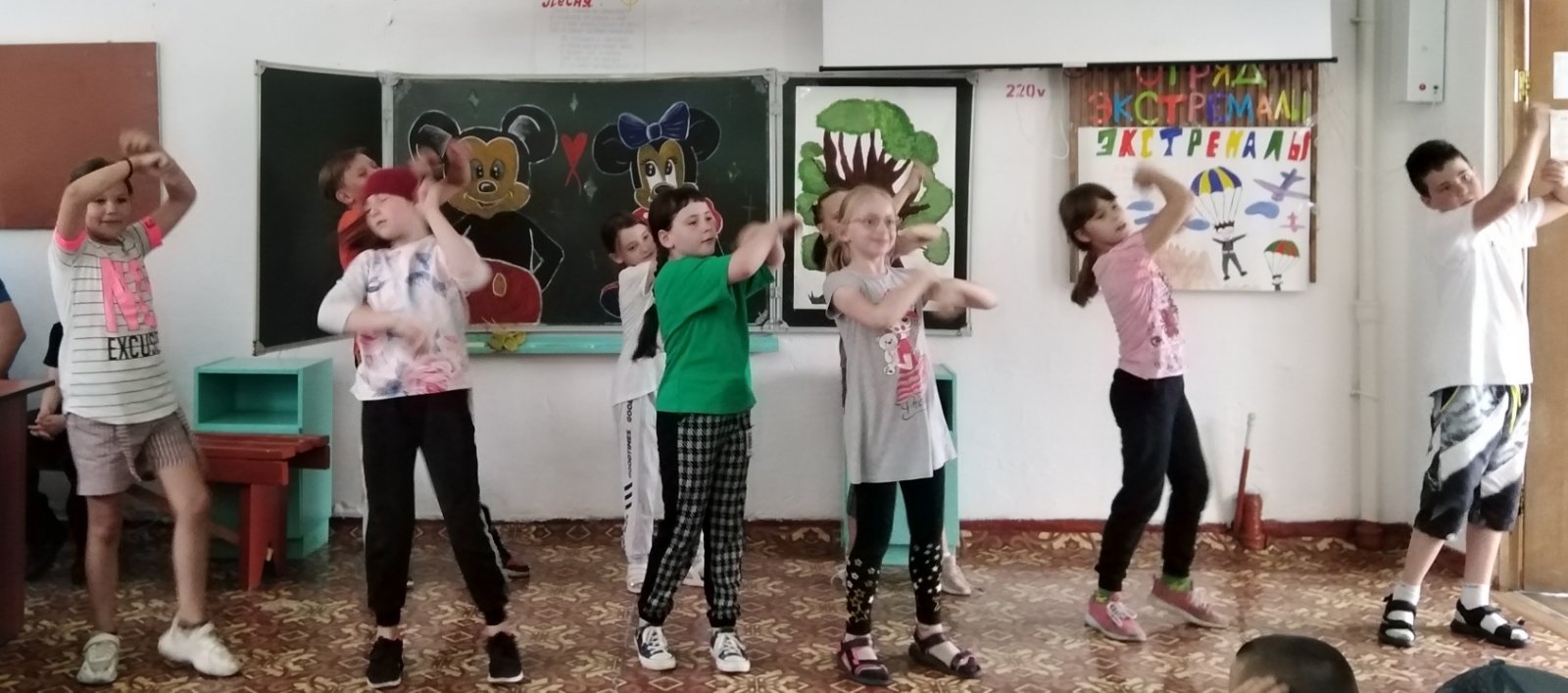 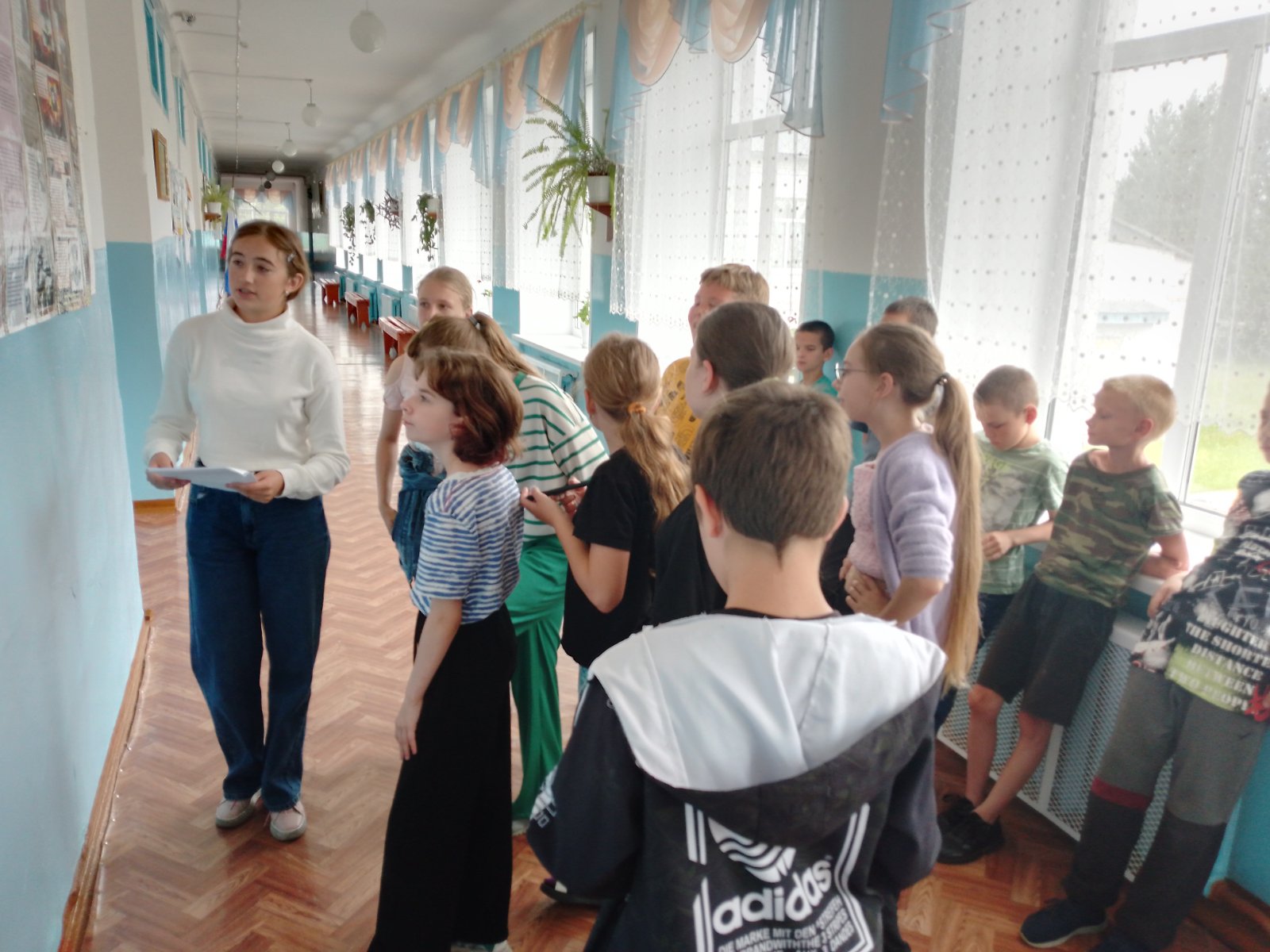 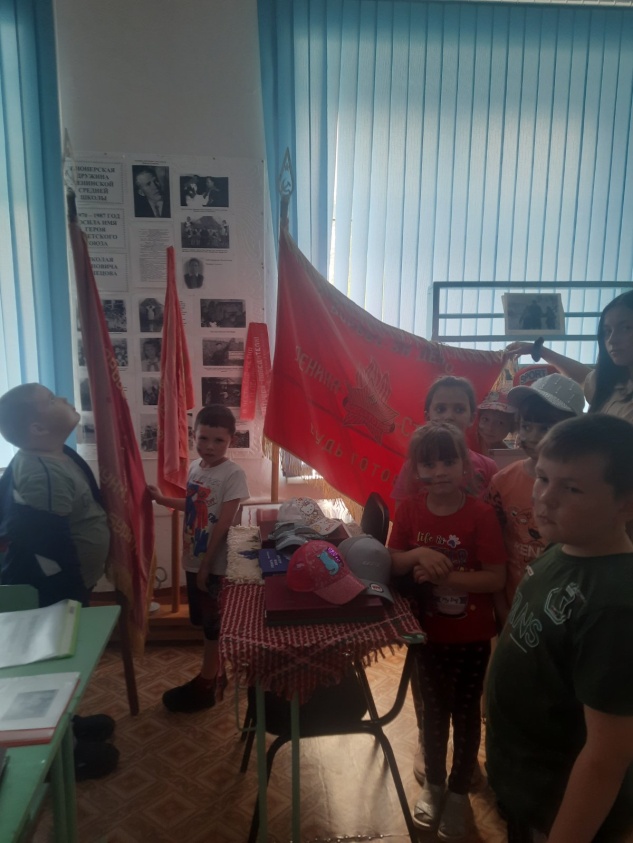 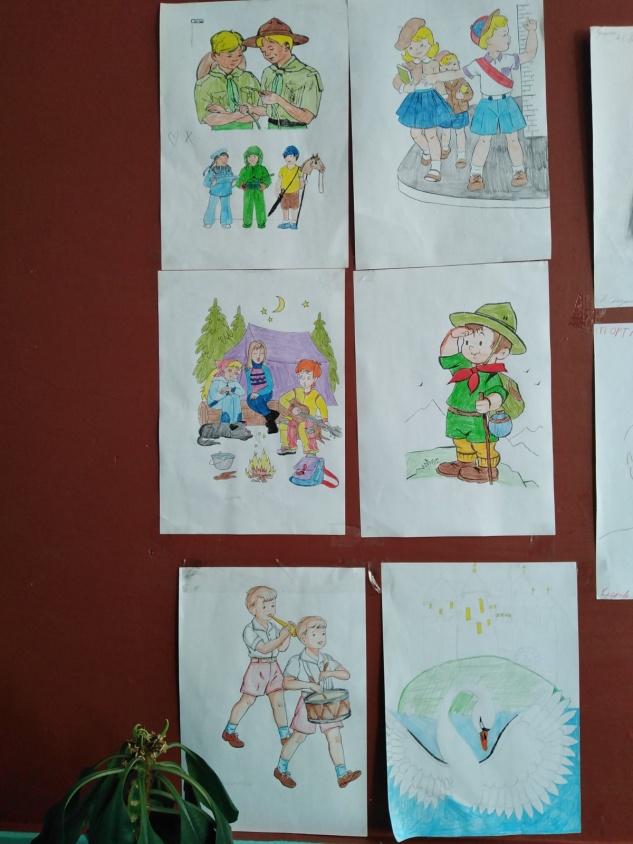 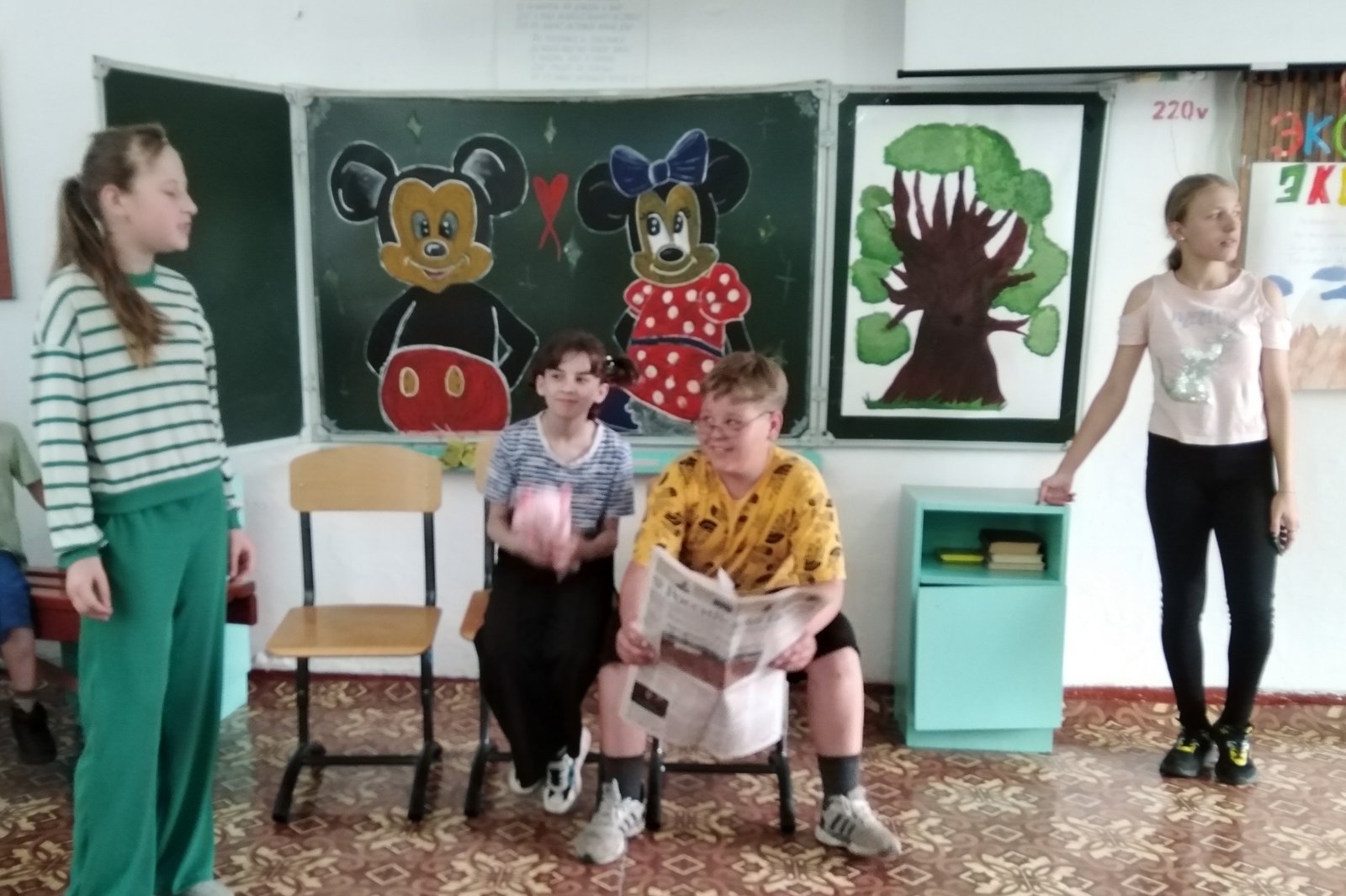 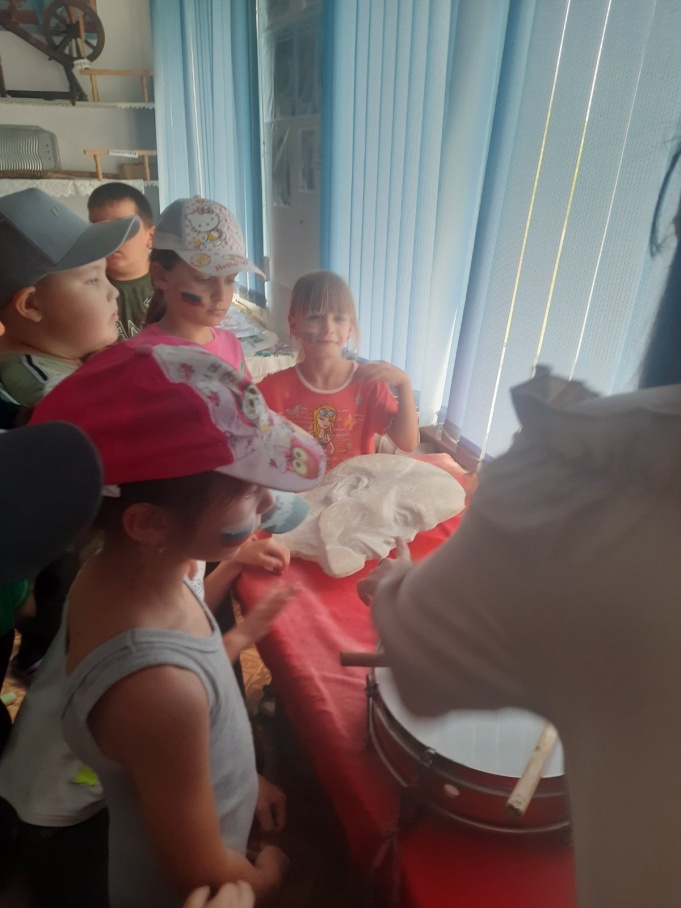 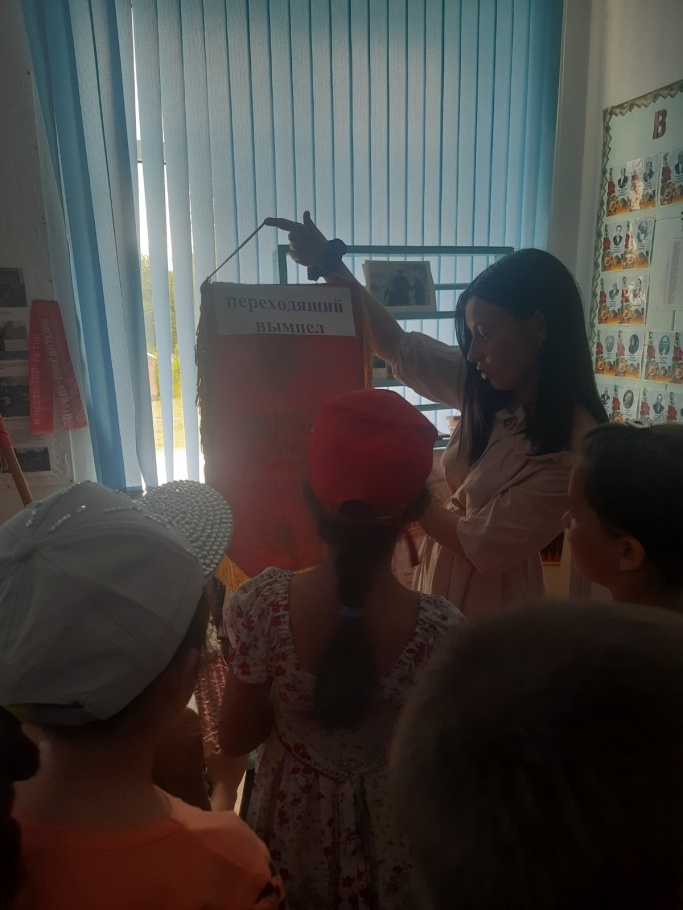 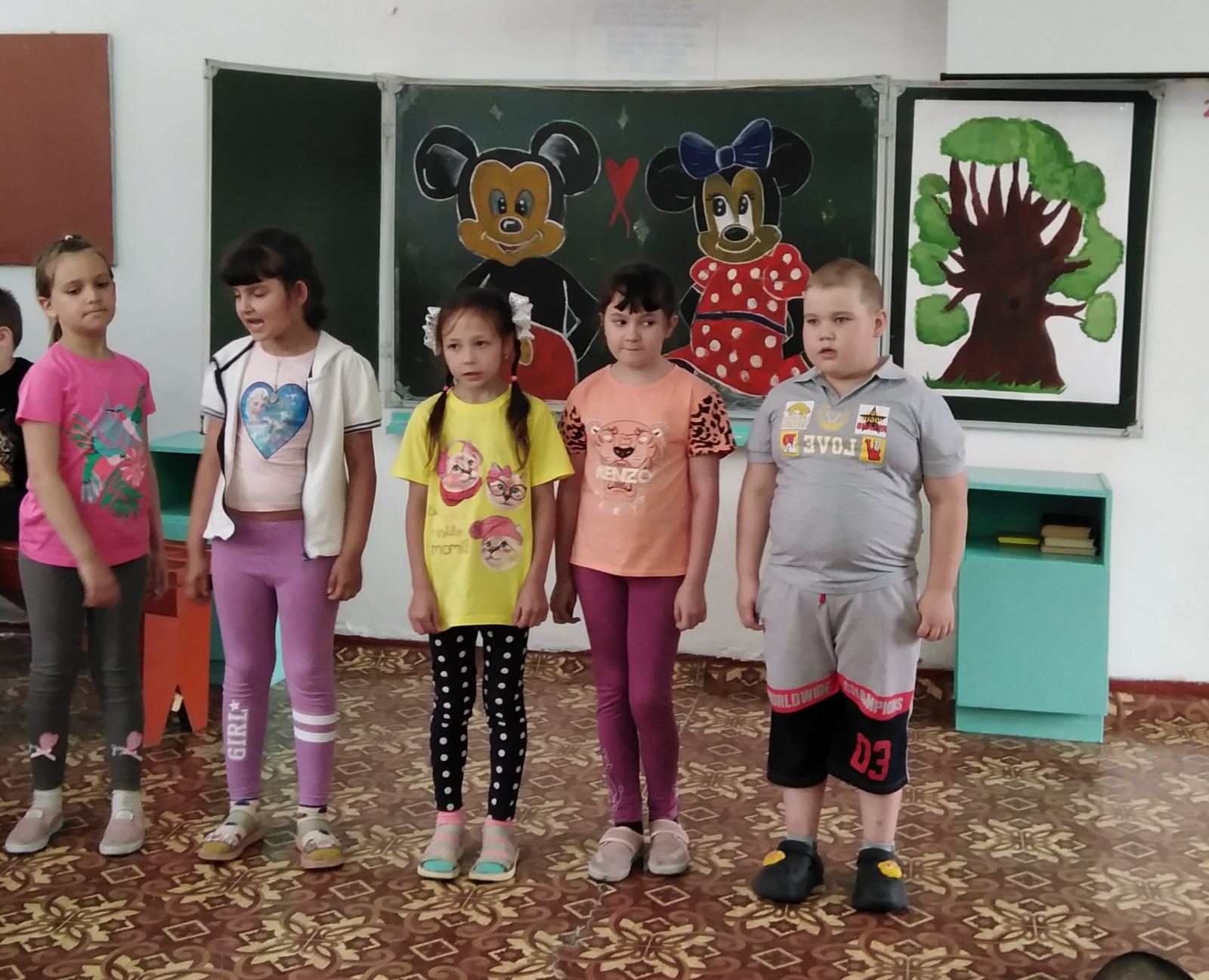 